  مُديريّة التّربيَة لولايَةِ : ...............                                                                                                              المَوسِمُ الدّرَاسِيّ : 2021 ـ 2022                                                                             متوَسّطَة : بركَات العَرّافِي                                                                                                                            الأستاذ : صَالح عِيواز الأستاذُ (ة) :                                                     السّيّدُ(ة) مُديرُ(ة) المُتوَسّطَةِ :                                                          السّيّد(ة) مُفتّشُ(ة) المَادّةِ :صَالح عِيوازأكتوبَرأكتوبَرفَهمُ المَنطُوقِ وَإنتَاجُهفَهْمُ المَكتـُـــــوبِ :فَهْمُ المَكتـُـــــوبِ :الإنتَاجُ الكِتابِيّالتّربْيَة الإسْلامِيّةالتّربْيَة الإسْلامِيّةأكتوبَرأكتوبَرالآفَة المُهلكَة (75)القِرَاءَة وَدِرَاسَة النّصّقَواعِدُ اللّغَةِ الإنتَاجُ الكِتابِيّالتّربْيَة الإسْلامِيّةالتّربْيَة الإسْلامِيّةالآفَاتُ الاجتِمَاعِيّة1الإسْمَاعُ ـ الفَهمُ التّحليلُ ـ الأنمَاطُ قَلقٌ مُمِضّ (12)الخبَرُ وَالإنشَاءُ** عَلامَاتُ الوَقفِ : تَعرِيفُهَا ـ مَواضِعُهَا .فَنيّاتُ التّحرِيرِ الكتَابِيّ ( تدرِيبٌ )التّعْريفُ بهَا ـ معَانِي المفرَداتِ ـ أ . التّجْويدِسُورَة عَبَسَالآفَاتُ الاجتِمَاعِيّة2بنَاءُ كَفَاءَةِ التّحَدّثِوَلِيّ التّلمِيذَة (17)الاسْتعَارَة (1)** بنَاءُ الفِعلِ المَاضِي :تعْرِيفُه ـ بِنَاؤهُ : الفَتح ، الضّمّ ، السّكُونكتَابَة فِقرَة تَفسِيريّةٍبَينَ الغِشّ وَالتّعَاونِ سَبَبُ النّزولِ ـ الإيضَاحُ والتّحليلُ ـ مَا ترْشِدُ إليهِسُورَة عَبَسَالآفَاتُ الاجتِمَاعِيّة3الشّرِيدُ (22)الاسْتعَارَة (2)** بَعضُ حُرُوفِ المَعَانِي : تَعريفُهَا ـ حُرُوفُ المَعَانِي ـ دَلالتُهَا .إدْمَاجٌ وَتقوِيمٌ (2 سَا )حَلّ وَ مُ الأمّ   (1 سَا )مَفهُومُ الإيمَانِ بالكتبِ الكتبُ السّمَاويّة ـ أعْتقِدُ(3)(1) سُورَة عَبسَ ( ج 1+ ج 2 )                           (3) الإيمَانُ بالكُتُبِ السّمَاويّةِ .(1) سُورَة عَبسَ ( ج 1+ ج 2 )                           (3) الإيمَانُ بالكُتُبِ السّمَاويّةِ .(1) سُورَة عَبسَ ( ج 1+ ج 2 )                           (3) الإيمَانُ بالكُتُبِ السّمَاويّةِ .(1) سُورَة عَبسَ ( ج 1+ ج 2 )                           (3) الإيمَانُ بالكُتُبِ السّمَاويّةِ .(1) سُورَة عَبسَ ( ج 1+ ج 2 )                           (3) الإيمَانُ بالكُتُبِ السّمَاويّةِ .(1) سُورَة عَبسَ ( ج 1+ ج 2 )                           (3) الإيمَانُ بالكُتُبِ السّمَاويّةِ .(1) سُورَة عَبسَ ( ج 1+ ج 2 )                           (3) الإيمَانُ بالكُتُبِ السّمَاويّةِ .(1) سُورَة عَبسَ ( ج 1+ ج 2 )                           (3) الإيمَانُ بالكُتُبِ السّمَاويّةِ .نوفَمبرنوفَمبرفَهمُ المَنطُوقِ وَإنتَاجُهفَهْمُ المَكتـُـــــوبِ :فَهْمُ المَكتـُـــــوبِ :الإنتَاجُ الكِتابِيّالتّربْيَة الإسْلامِيّةالتّربْيَة الإسْلامِيّةنوفَمبرنوفَمبرالإعلامُ الجَدِيدُ (75)القِرَاءَة وَدِرَاسَة النّصّقَواعِدُ اللّغَةِ الإنتَاجُ الكِتابِيّالتّربْيَة الإسْلامِيّةالتّربْيَة الإسْلامِيّةالإعْلامُ وَالمُجتَمعُ1الإسْمَاعُ ـ الفَهمُ التّحليلُ ـ الأنمَاطُ وَسَائلُ الإعْلامِ (32)الكِنايَة** بِناءُ الفِعلِ المُضارعِ : تَعرِيفُهُ ـ بِناؤُه على الفتحِ ، السّكونِ الفِقرَة التّفسِيريّة وَأنواعُ التّفسِيرِ( تدرِيب )تعْرِيفُ الصّومِ ـ حُكمُهُ دليلُهُ ـ فَضَائلُ رَمَضانَ(1)الإعْلامُ وَالمُجتَمعُ2بنَاءُ كَفَاءَةِ التّحَدّثِالصَّحَافة الإلكترونيّة (37) الرّوَابط اللّغوِيّة** اسمُ الفَاعِلِ وَعمَلهُ :تعْريفُهُ ـ صِيَاغتهُ ـ عمَلهُ .كتَابَة فِقرَة تَفسِيريّةٍالاستِفَادَة من شَبكاتِ ت اج تعرِيفُهَا ـ مِن صُورهَا ثمَراتُ المُسَارعَةِ ...(2)الإعْلامُ وَالمُجتَمعُ3دَليلُ الفيسْ بُوك (42)** لا النّافيَة للجِنسِ  : تَعريفُهَا ـ إعرَابُ اسْمِهَا وَخبَرهَا .إدْمَاجٌ وَتقوِيمٌ (2 سَا )حَلّ وَ مُ الأمّ   (1 سَا )التّاريخُ وَالمَكانُ، السّببُالجَيشَانِ . النتائجُ .العبَرُ(3)(1) أتعَرّفُ عَلى الصّومِ فِي الإسِلامِ                                       (2) المُسَارَعة فِي الخَيرَاتِ                                                    (3) غزْوةُ بَدرٍ الكبْرَى (1) أتعَرّفُ عَلى الصّومِ فِي الإسِلامِ                                       (2) المُسَارَعة فِي الخَيرَاتِ                                                    (3) غزْوةُ بَدرٍ الكبْرَى (1) أتعَرّفُ عَلى الصّومِ فِي الإسِلامِ                                       (2) المُسَارَعة فِي الخَيرَاتِ                                                    (3) غزْوةُ بَدرٍ الكبْرَى (1) أتعَرّفُ عَلى الصّومِ فِي الإسِلامِ                                       (2) المُسَارَعة فِي الخَيرَاتِ                                                    (3) غزْوةُ بَدرٍ الكبْرَى (1) أتعَرّفُ عَلى الصّومِ فِي الإسِلامِ                                       (2) المُسَارَعة فِي الخَيرَاتِ                                                    (3) غزْوةُ بَدرٍ الكبْرَى (1) أتعَرّفُ عَلى الصّومِ فِي الإسِلامِ                                       (2) المُسَارَعة فِي الخَيرَاتِ                                                    (3) غزْوةُ بَدرٍ الكبْرَى (1) أتعَرّفُ عَلى الصّومِ فِي الإسِلامِ                                       (2) المُسَارَعة فِي الخَيرَاتِ                                                    (3) غزْوةُ بَدرٍ الكبْرَى (1) أتعَرّفُ عَلى الصّومِ فِي الإسِلامِ                                       (2) المُسَارَعة فِي الخَيرَاتِ                                                    (3) غزْوةُ بَدرٍ الكبْرَى دِيسَمبردِيسَمبرفَهمُ المَنطُوقِ وَإنتَاجُهفَهْمُ المَكتـُـــــوبِ :فَهْمُ المَكتـُـــــوبِ :الإنتَاجُ الكِتابِيّالتّربْيَة الإسْلامِيّةالتّربْيَة الإسْلامِيّةدِيسَمبردِيسَمبرالتّضَامُنُ وَلوْ بالكلمَة القِرَاءَة وَدِرَاسَة النّصّقَواعِدُ اللّغَةِ الإنتَاجُ الكِتابِيّالتّربْيَة الإسْلامِيّةالتّربْيَة الإسْلامِيّةالتّضَامُنُ الإنسَانِيُّ1الإسْمَاعُ ـ الفَهمُ التّحليلُ ـ الأنمَاطُ دِرهَمُ السّلِّ (52)رَوَابط التّعليلِ** اسمُ الفِعلِ المَاضِي : التّعرِيفُ ـ المَعَانِي ـ الحُكمُ الإعرَابِيُّ .فَنيّاتُ التّلخِيصِ وَالتّقلِيصِ ( تدرِيبٌ )ت الرّاوِي . م المُفرَداتِ الإيضَاحُ ـ مَا يُرشدُ إليهِ (1)التّضَامُنُ الإنسَانِيُّ2بنَاءُ كَفَاءَةِ التّحَدّثِالهِلالُ الأحمَرُ جَ(57) رَوابطُ التّوكِيدِ** صِيغُ المُبَالغَة وَعمَلهَا :التعْرِيفُ ـ أوزَانُهَا ـ عَملُهَا .تَلخِيصُ ـ تَقليصُ مَقالٍ اختِيَارِيّ فَوَائدُ الصّومِ : النّفسِيّة الاجتِمَاعِيّة ـ الصِّحِّيَّة (2)التّضَامُنُ الإنسَانِيُّ3أسْعِفُوهُ (62)الشّعرُ الحُـرُّ** بِنَاءُ فِعلِ الأمرِ : بِنَاؤهُ : السّكونُ . الحذفُ (العلّة . النّونُ)إدْمَاجٌ وَتقوِيمٌ (2 سَا )حَلّ وَ مُ الأمّ   (1 سَا )التّعريفُ ـ الصّبرُ فِي القرآنِ ـ أنوَاعُهُ ـ ثمرَاتهُ(3)(1) مِنْ حُقُوقِ المُسلمِ                                                      (2) فوَائِدُ الصّومِ                                                                    (3) الصّـــبرُ(1) مِنْ حُقُوقِ المُسلمِ                                                      (2) فوَائِدُ الصّومِ                                                                    (3) الصّـــبرُ(1) مِنْ حُقُوقِ المُسلمِ                                                      (2) فوَائِدُ الصّومِ                                                                    (3) الصّـــبرُ(1) مِنْ حُقُوقِ المُسلمِ                                                      (2) فوَائِدُ الصّومِ                                                                    (3) الصّـــبرُ(1) مِنْ حُقُوقِ المُسلمِ                                                      (2) فوَائِدُ الصّومِ                                                                    (3) الصّـــبرُ(1) مِنْ حُقُوقِ المُسلمِ                                                      (2) فوَائِدُ الصّومِ                                                                    (3) الصّـــبرُ(1) مِنْ حُقُوقِ المُسلمِ                                                      (2) فوَائِدُ الصّومِ                                                                    (3) الصّـــبرُ(1) مِنْ حُقُوقِ المُسلمِ                                                      (2) فوَائِدُ الصّومِ                                                                    (3) الصّـــبرُجَانفِي جَانفِي فَهمُ المَنطُوقِ وَإنتَاجُهفَهْمُ المَكتــــــوبِ :فَهْمُ المَكتــــــوبِ :الإنتَاجُ الكِتابِيّالتّربْيَة الإسْلامِيّةالتّربْيَة الإسْلامِيّةجَانفِي جَانفِي شُعُوبُ شَرقِ إفريقيَا القِرَاءَة وَدِرَاسَة النّصّقَواعِدُ اللّغَةِ الإنتَاجُ الكِتابِيّالتّربْيَة الإسْلامِيّةالتّربْيَة الإسْلامِيّةشُعوبُ العَالمِ1الإسْمَاعُ ـ الفَهمُ التّحليلُ ـ الأنمَاطُ أرْخَبيلُ البَراكينِ وَالعُطور (72)* الصّفَة المُشَبّهَة باسمِ الفَاعلِ وَعمَلهَا : تعرِيفُهَا ـ أوزَانُهَا ـ عَملهَا .فنّيّاتُ التّوسِيعِ  ( تدرِيب )التّاريخُ وَالمَكانُ، السّببُالجَيشَانِ . النتائجُ .العبَرُ(1)شُعوبُ العَالمِ2بنَاءُ كَفَاءَةِ التّحَدّثِالطّوَارقُ : التّاريخُ ... (77) رَوابطُ التّفسِيرِ** اِسمُ فِعلِ الأمْرِ :تعْريفُهُ ـ المَعَانِي ـ الإعرَابُ.تحْرِيرُ نَصّ توجِيهِيّ تَفسِيريّ بتفعِيل ت التّوسِيعِ التّعريفُ ـ الأنوَاعُ ـ مِنْ مَظاهِرهِ ـ مِن ثمَراتِهِ (2)شُعوبُ العَالمِ3أخِي الإنسَانُ (42)اللازمَة** نَصبُ المُضَارعِ بأنْ المُضمَرَةِ : حَالاتُ إضمَارُ أنْ : جوَازًا ـ وُجوبًا .إدْمَاجٌ وَتقوِيمٌ (2 سَا )حَلّ وَ مُ الأمّ   (1 سَا )الإدْمَاجُ الكلّيّ (3)(1) غَزوَة أحُـــدٍ        (2) الشّكــــرُ                                                      (3) مُعَالَجة وَضعِيّةٍ إدْمَاجِيّةٍ أنمُوذَجِيّةٍ تتعَلّقُ بكلّ أو مُعظمِ مَقاطعِ الفَصِلِ الأوّلِ  (1) غَزوَة أحُـــدٍ        (2) الشّكــــرُ                                                      (3) مُعَالَجة وَضعِيّةٍ إدْمَاجِيّةٍ أنمُوذَجِيّةٍ تتعَلّقُ بكلّ أو مُعظمِ مَقاطعِ الفَصِلِ الأوّلِ  (1) غَزوَة أحُـــدٍ        (2) الشّكــــرُ                                                      (3) مُعَالَجة وَضعِيّةٍ إدْمَاجِيّةٍ أنمُوذَجِيّةٍ تتعَلّقُ بكلّ أو مُعظمِ مَقاطعِ الفَصِلِ الأوّلِ  (1) غَزوَة أحُـــدٍ        (2) الشّكــــرُ                                                      (3) مُعَالَجة وَضعِيّةٍ إدْمَاجِيّةٍ أنمُوذَجِيّةٍ تتعَلّقُ بكلّ أو مُعظمِ مَقاطعِ الفَصِلِ الأوّلِ  (1) غَزوَة أحُـــدٍ        (2) الشّكــــرُ                                                      (3) مُعَالَجة وَضعِيّةٍ إدْمَاجِيّةٍ أنمُوذَجِيّةٍ تتعَلّقُ بكلّ أو مُعظمِ مَقاطعِ الفَصِلِ الأوّلِ  (1) غَزوَة أحُـــدٍ        (2) الشّكــــرُ                                                      (3) مُعَالَجة وَضعِيّةٍ إدْمَاجِيّةٍ أنمُوذَجِيّةٍ تتعَلّقُ بكلّ أو مُعظمِ مَقاطعِ الفَصِلِ الأوّلِ  (1) غَزوَة أحُـــدٍ        (2) الشّكــــرُ                                                      (3) مُعَالَجة وَضعِيّةٍ إدْمَاجِيّةٍ أنمُوذَجِيّةٍ تتعَلّقُ بكلّ أو مُعظمِ مَقاطعِ الفَصِلِ الأوّلِ  (1) غَزوَة أحُـــدٍ        (2) الشّكــــرُ                                                      (3) مُعَالَجة وَضعِيّةٍ إدْمَاجِيّةٍ أنمُوذَجِيّةٍ تتعَلّقُ بكلّ أو مُعظمِ مَقاطعِ الفَصِلِ الأوّلِ  فِيفرِيفِيفرِيفَهمُ المَنطُوقِ وَإنتَاجُهفَهْمُ المَكتــــــوبِ :فَهْمُ المَكتــــــوبِ :الإنتَاجُ الكِتابِيّالتّربْيَة الإسْلامِيّةالتّربْيَة الإسْلامِيّةفِيفرِيفِيفرِييَا شَبابَ الجَزائِرِ القِرَاءَة وَدِرَاسَة النّصّقَواعِدُ اللّغَةِ الإنتَاجُ الكِتابِيّالتّربْيَة الإسْلامِيّةالتّربْيَة الإسْلامِيّةالعِلمُ وَالتّقدّمُ التكنو1الإسْمَاعُ ـ الفَهمُ التّحليلُ ـ الأنمَاطُ دَوَاءٌ للسّرَطانِ (92)النّصّ العِلمِيّ** أفعَالُ الشّرُوعِ : مَعنَاهَا ـ حُكمُهَا الإعرَابِيّ ـ عمَلهَا .دَورُ التّوَاصُلِ فِي وَضعِيّةِ الحِجَاجِ ( تدرِيب )التّعْريفُ بهَا ـ معَانِي المفرَداتِ ـ أ . التّجْويدِس النّازعَاتالعِلمُ وَالتّقدّمُ التكنو2بنَاءُ كَفَاءَةِ التّحَدّثِالإدَارَة الإلكترُونِيّة (97) خصَائصُ النّصّ العِلمِيّ** أفعَالُ المُقارَبةِ :مَعنَاهَا ـ حُكمُهَا الإعرَابِيّ ـ عمَلهَا .كتابَة نَصّ حِجَاجِيّ مُنسَجِمٍ  التّكامُلُ بَينَ العلمِ وَالأخلاقِالإيضَاحُ وَالتّحليلُ مَا تُرشِدُ إليهِ السّورَةُ س النّازعَاتالعِلمُ وَالتّقدّمُ التكنو3إلى أبْنَاءِ المَدَارسِ(101) التّشبيهُ البَليغُ** أفعَالُ الرّجَاءِ : مَعنَاهَا ـ حُكمُهَا الإعرَابِيّ ـ عمَلهَا .إدْمَاجٌ وَتقوِيمٌ (2 سَا )حَلّ وَ مُ الأمّ   (1 سَا )التّعريفُ ـ الفرقُ بينَ النبيّ وَالرّسُول ...(3)(1) سُورَة النّازعَاتِ ( ج1 + ج2 )  (3) الإيمَانُ بالرّسُلِ وَالأنبِيَاءِ : التّعريفُ ـ بينَ الرّسُولِ وَالنّبِيّ ـ عدَدُهُم ـ صِفاتُهُم ـ مَهَامّهُمْ ـ مُحمّدٌ  خاتمُ الأنبِيَاءِ وَالمُرسَلينَ(1) سُورَة النّازعَاتِ ( ج1 + ج2 )  (3) الإيمَانُ بالرّسُلِ وَالأنبِيَاءِ : التّعريفُ ـ بينَ الرّسُولِ وَالنّبِيّ ـ عدَدُهُم ـ صِفاتُهُم ـ مَهَامّهُمْ ـ مُحمّدٌ  خاتمُ الأنبِيَاءِ وَالمُرسَلينَ(1) سُورَة النّازعَاتِ ( ج1 + ج2 )  (3) الإيمَانُ بالرّسُلِ وَالأنبِيَاءِ : التّعريفُ ـ بينَ الرّسُولِ وَالنّبِيّ ـ عدَدُهُم ـ صِفاتُهُم ـ مَهَامّهُمْ ـ مُحمّدٌ  خاتمُ الأنبِيَاءِ وَالمُرسَلينَ(1) سُورَة النّازعَاتِ ( ج1 + ج2 )  (3) الإيمَانُ بالرّسُلِ وَالأنبِيَاءِ : التّعريفُ ـ بينَ الرّسُولِ وَالنّبِيّ ـ عدَدُهُم ـ صِفاتُهُم ـ مَهَامّهُمْ ـ مُحمّدٌ  خاتمُ الأنبِيَاءِ وَالمُرسَلينَ(1) سُورَة النّازعَاتِ ( ج1 + ج2 )  (3) الإيمَانُ بالرّسُلِ وَالأنبِيَاءِ : التّعريفُ ـ بينَ الرّسُولِ وَالنّبِيّ ـ عدَدُهُم ـ صِفاتُهُم ـ مَهَامّهُمْ ـ مُحمّدٌ  خاتمُ الأنبِيَاءِ وَالمُرسَلينَ(1) سُورَة النّازعَاتِ ( ج1 + ج2 )  (3) الإيمَانُ بالرّسُلِ وَالأنبِيَاءِ : التّعريفُ ـ بينَ الرّسُولِ وَالنّبِيّ ـ عدَدُهُم ـ صِفاتُهُم ـ مَهَامّهُمْ ـ مُحمّدٌ  خاتمُ الأنبِيَاءِ وَالمُرسَلينَ(1) سُورَة النّازعَاتِ ( ج1 + ج2 )  (3) الإيمَانُ بالرّسُلِ وَالأنبِيَاءِ : التّعريفُ ـ بينَ الرّسُولِ وَالنّبِيّ ـ عدَدُهُم ـ صِفاتُهُم ـ مَهَامّهُمْ ـ مُحمّدٌ  خاتمُ الأنبِيَاءِ وَالمُرسَلينَ(1) سُورَة النّازعَاتِ ( ج1 + ج2 )  (3) الإيمَانُ بالرّسُلِ وَالأنبِيَاءِ : التّعريفُ ـ بينَ الرّسُولِ وَالنّبِيّ ـ عدَدُهُم ـ صِفاتُهُم ـ مَهَامّهُمْ ـ مُحمّدٌ  خاتمُ الأنبِيَاءِ وَالمُرسَلينَمَارسمَارسفَهمُ المَنطُوقِ وَإنتَاجُهفَهْمُ المَكتــــــوبِ :فَهْمُ المَكتــــــوبِ :الإنتَاجُ الكِتابِيّالتّربْيَة الإسْلامِيّةالتّربْيَة الإسْلامِيّةمَارسمَارسبيئتنَا مُهَدّدَة  القِرَاءَة وَدِرَاسَة النّصّقَواعِدُ اللّغَةِ الإنتَاجُ الكِتابِيّالتّربْيَة الإسْلامِيّةالتّربْيَة الإسْلامِيّةالتّلوّثُ البَيئِيّ1الإسْمَاعُ ـ الفَهمُ التّحليلُ ـ الأنمَاطُ عَدُوّ البَيئَةِ (112)الحَقيقة** اِسمُ الفِعلِ المُضارعِ  : التّعرِيفُ ـ المَعَانِي ـ الحُكمُ الإعرَابِيُّ.ر النّصيّة : التّفسِيرُ الحِجَاجُر اللغوِيّة وَالمنطِقيّةِ . تدريبٌ ثبوتُ الرّؤيَة ـ الأركانُ الشّرُوط ـ الأركانُ أحكامُ الصّيَامالتّلوّثُ البَيئِيّ2بنَاءُ كَفَاءَةِ التّحَدّثِإنقاذُ البَيئَةِ (117)المَجازُ** الشّرطُ وَأركَانُهُ :فِعلُ الشّرطِ ـ أدوَاتُ الشّرطِ ـ فعلُ ج شكتابَة نَصّ تفسِيريّ حِجَاجِيّ   مَسؤوليّتنا فِي أنقاذِ البيئةِ مُبطلاتهُ ـ القضَاءُ وَالكفارَة ـ الأعْذارُ ...أحكامُ الصّيَامالتّلوّثُ البَيئِيّ3مُحَاوَرَة الطّبِيعَة (122) السّجعُ** أدَواتُ الشّرطِ الجَازمَةِ : أ ش ج ( الحُروفُ . الأسمَاءُ ) إعْرَابُهَا إدْمَاجٌ وَتقوِيمٌ (2 سَا )حَلّ وَ مُ الأمّ   (1 سَا )التّعريفُ ـ المَظاهرُ ثمَرَاتُ احترَامِ النّظامِ(3)(1) أحكَامُ الصّيَامِ ( ج1 + ج2 )                                                                                      (3) احترَامُ النّظامِ العَامّ (1) أحكَامُ الصّيَامِ ( ج1 + ج2 )                                                                                      (3) احترَامُ النّظامِ العَامّ (1) أحكَامُ الصّيَامِ ( ج1 + ج2 )                                                                                      (3) احترَامُ النّظامِ العَامّ (1) أحكَامُ الصّيَامِ ( ج1 + ج2 )                                                                                      (3) احترَامُ النّظامِ العَامّ (1) أحكَامُ الصّيَامِ ( ج1 + ج2 )                                                                                      (3) احترَامُ النّظامِ العَامّ (1) أحكَامُ الصّيَامِ ( ج1 + ج2 )                                                                                      (3) احترَامُ النّظامِ العَامّ (1) أحكَامُ الصّيَامِ ( ج1 + ج2 )                                                                                      (3) احترَامُ النّظامِ العَامّ (1) أحكَامُ الصّيَامِ ( ج1 + ج2 )                                                                                      (3) احترَامُ النّظامِ العَامّ أفريل أفريل فَهمُ المَنطُوقِ وَإنتَاجُهفَهْمُ المَكتــــــوبِ :فَهْمُ المَكتــــــوبِ :الإنتَاجُ الكِتابِيّالتّربْيَة الإسْلامِيّةالتّربْيَة الإسْلامِيّةأفريل أفريل  الصّنَاعَاتُ التّقليدِيّةالقِرَاءَة وَدِرَاسَة النّصّقَواعِدُ اللّغَةِ الإنتَاجُ الكِتابِيّالتّربْيَة الإسْلامِيّةالتّربْيَة الإسْلامِيّةالصّنَاعَاتُ التّقليدِيّة1الإسْمَاعُ ـ الفَهمُ التّحليلُ ـ الأنمَاطُ صَانِعَة الفَخّارِ (132)طبَاق السّلبِ* أدَوَاتُ النّدَاءِ : تعرِيفُهَا ـ أقسَامُهَا ـ إعرَابُهَا .التّعبِيرُ عَن الرّأيِ بـ : الإقناعِ ، الدّحضِ وَالتّفنيدِ التّاريخُ وَالمَكانُ، السّببُالجَيشَانِ . النتائجُ .العبَرُ(1)الصّنَاعَاتُ التّقليدِيّة2بنَاءُ كَفَاءَةِ التّحَدّثِمَدِينَة النّسِيجِ (137)طبَاق الإيجَابِ** أنوَاعُ المُنَادَى :تعْريفُ كلّ نَوعٍ .كتَابَة نصّ حِجَاجِيّ لعَرضِ آرَاء وَتفنيدِ حُججِ دّاعمَة لهَاالرّاوِي ـ المُرَادِفاتُ الإيضَاحُ ـ المَقاصِدُ (2)الصّنَاعَاتُ التّقليدِيّة3رُسُلُ الصّنَاعَةِ (142)الكتابَة العَروضيّة (1)** إعرَابُ المُنَادَى : أمثلَة + نمَاذج إعرَابيّة .إدْمَاجٌ وَتقوِيمٌ (2 سَا )حَلّ وَ مُ الأمّ   (1 سَا )التّعريفُ ـ المَظاهِرُ ثمَراتُ احترَامِ الآدَابِ (3)(1) غَزوَة الخَندَقِ                                                           (2) فَضَائِلُ العِبَادَاتِ                                                             (3) الآدَابُ العَامّة(1) غَزوَة الخَندَقِ                                                           (2) فَضَائِلُ العِبَادَاتِ                                                             (3) الآدَابُ العَامّة(1) غَزوَة الخَندَقِ                                                           (2) فَضَائِلُ العِبَادَاتِ                                                             (3) الآدَابُ العَامّة(1) غَزوَة الخَندَقِ                                                           (2) فَضَائِلُ العِبَادَاتِ                                                             (3) الآدَابُ العَامّة(1) غَزوَة الخَندَقِ                                                           (2) فَضَائِلُ العِبَادَاتِ                                                             (3) الآدَابُ العَامّة(1) غَزوَة الخَندَقِ                                                           (2) فَضَائِلُ العِبَادَاتِ                                                             (3) الآدَابُ العَامّة(1) غَزوَة الخَندَقِ                                                           (2) فَضَائِلُ العِبَادَاتِ                                                             (3) الآدَابُ العَامّة(1) غَزوَة الخَندَقِ                                                           (2) فَضَائِلُ العِبَادَاتِ                                                             (3) الآدَابُ العَامّةمَايمَايفَهمُ المَنطُوقِ وَإنتَاجُهفَهْمُ المَكتــــــوبِ :فَهْمُ المَكتــــــوبِ :الإنتَاجُ الكِتابِيّالتّربْيَة الإسْلامِيّةالتّربْيَة الإسْلامِيّةمَايمَايهِجرَة الأدْمِغَةِالقِرَاءَة وَدِرَاسَة النّصّقَواعِدُ اللّغَةِ الإنتَاجُ الكِتابِيّالتّربْيَة الإسْلامِيّةالتّربْيَة الإسْلامِيّةالهِجْـــــــــــــــــرَة1الإسْمَاعُ ـ الفَهمُ التّحليلُ ـ الأنمَاطُ ظاهِرَة الهِجرَة (152)** اقتِرَانُ جَوابِ الشّرطِ بالفَاءِ .إنتَاجُ نَصّ تفسِيريّ حجَاجِيّ                  ..       ( تدرِيب )الخُرُوجِ إلى العُمرَة بيعَة الرّضوَانِ ...(1)الهِجْـــــــــــــــــرَة2بنَاءُ كَفَاءَةِ التّحَدّثِالمُهَاجرُ إلى المَجدِ(157) الجنَاسُ** أدَواتُ الشّرطِ غيرُ الجَازمَةِ .بنَاءُ نصّ تفسِيريّ حِجَاجِيٍّ  ظاهِرَة الهِجرَة بأنوَاعِهَا تعريفٌ ـ صّوَرُه ـ ثمَارُهُتَعريفٌ ـ صُوره ـ ثمَارُهُ(2)الهِجْـــــــــــــــــرَة3نُورُ الهِجْرَةِ (162)الرّموزُ العَروضيّة** مُرَاجعَة المُكتسَباتِ السّابقة **إدْمَاجٌ وَتقوِيمٌ (2 سَا )حَلّ وَ مُ الأمّ   (1 سَا )استِغلالُ فترَة الصّلحِ صِفاتُ الرّسُل ... العبَرُ(3)(1) صُلحُ الحُدَيبيّةِ ( الخُرُوجُ إلى العُمرَة وَموقِفُ قرَيشٍ ـ بيعَة الرّضوَانِ ـ المُفاوَضاتُ ـ العبَرُ )      (2) الاجْتهَادُ وَنبذُ الكسَلِ       (3) مُرَاسَلاتُ المُلوكِ وَالعُظمَاءِ(1) صُلحُ الحُدَيبيّةِ ( الخُرُوجُ إلى العُمرَة وَموقِفُ قرَيشٍ ـ بيعَة الرّضوَانِ ـ المُفاوَضاتُ ـ العبَرُ )      (2) الاجْتهَادُ وَنبذُ الكسَلِ       (3) مُرَاسَلاتُ المُلوكِ وَالعُظمَاءِ(1) صُلحُ الحُدَيبيّةِ ( الخُرُوجُ إلى العُمرَة وَموقِفُ قرَيشٍ ـ بيعَة الرّضوَانِ ـ المُفاوَضاتُ ـ العبَرُ )      (2) الاجْتهَادُ وَنبذُ الكسَلِ       (3) مُرَاسَلاتُ المُلوكِ وَالعُظمَاءِ(1) صُلحُ الحُدَيبيّةِ ( الخُرُوجُ إلى العُمرَة وَموقِفُ قرَيشٍ ـ بيعَة الرّضوَانِ ـ المُفاوَضاتُ ـ العبَرُ )      (2) الاجْتهَادُ وَنبذُ الكسَلِ       (3) مُرَاسَلاتُ المُلوكِ وَالعُظمَاءِ(1) صُلحُ الحُدَيبيّةِ ( الخُرُوجُ إلى العُمرَة وَموقِفُ قرَيشٍ ـ بيعَة الرّضوَانِ ـ المُفاوَضاتُ ـ العبَرُ )      (2) الاجْتهَادُ وَنبذُ الكسَلِ       (3) مُرَاسَلاتُ المُلوكِ وَالعُظمَاءِ(1) صُلحُ الحُدَيبيّةِ ( الخُرُوجُ إلى العُمرَة وَموقِفُ قرَيشٍ ـ بيعَة الرّضوَانِ ـ المُفاوَضاتُ ـ العبَرُ )      (2) الاجْتهَادُ وَنبذُ الكسَلِ       (3) مُرَاسَلاتُ المُلوكِ وَالعُظمَاءِ(1) صُلحُ الحُدَيبيّةِ ( الخُرُوجُ إلى العُمرَة وَموقِفُ قرَيشٍ ـ بيعَة الرّضوَانِ ـ المُفاوَضاتُ ـ العبَرُ )      (2) الاجْتهَادُ وَنبذُ الكسَلِ       (3) مُرَاسَلاتُ المُلوكِ وَالعُظمَاءِ(1) صُلحُ الحُدَيبيّةِ ( الخُرُوجُ إلى العُمرَة وَموقِفُ قرَيشٍ ـ بيعَة الرّضوَانِ ـ المُفاوَضاتُ ـ العبَرُ )      (2) الاجْتهَادُ وَنبذُ الكسَلِ       (3) مُرَاسَلاتُ المُلوكِ وَالعُظمَاءِيتواصلُ المتعلّم مشافهة في وضعيّاتٍ مركّبةٍ بلسَانٍ عرَبيّ ، وَيقرأ قراءة مُسترسَلة منغّمة تحليليّة وَاعية وَنقدِيّة نصُوصا متنوّعة الأنماطِ مَشكولة جُزئيّا وَيفهمُها  وَينتجُ نصوصا مُنسَجمة موظّفا رصِيده اللغويّ في وَضعيّاتٍ دالةٍ . يتواصلُ المتعلّم مشافهة في وضعيّاتٍ مركّبةٍ بلسَانٍ عرَبيّ ، وَيقرأ قراءة مُسترسَلة منغّمة تحليليّة وَاعية وَنقدِيّة نصُوصا متنوّعة الأنماطِ مَشكولة جُزئيّا وَيفهمُها  وَينتجُ نصوصا مُنسَجمة موظّفا رصِيده اللغويّ في وَضعيّاتٍ دالةٍ . المَيادينُ :المَيادينُ :الكفاءَاتُ الختاميّة :فهمُ المنطوق وإنتاجُهُفهمُ المنطوق وإنتاجُهُيتواصلُ مُشافهة بوعي بلسانٍ عرَبِيّ وَلغةٍ مُنسجمةٍ ، يفهمُ وَيحللُ مَضمونَ الخطابِ المنطوقِ منْ أنماطٍ متنوّعةٍ وَيتفاعلُ معهُ ، وَينتجُ خطاباتٍ مسْترسلةٍ مُحترمًا أسالِيبَ تناولِ الكلمَةِ في وَضعِيّاتٍ تواصليّةٍ دالّةٍ .فهمُ المكتوبِفهمُ المكتوبِيقرأ قرَاءَة مُسترسَلة مُنغّمَة تحلِيليّة واعِية وَنقديّة نصُوصا نثريّة وَشعريّة مُتنوعة الأنمَاطِ لا تقلّ عن مئتين وَأربَعين كلمَة مشكولة جُزئيّا مُحترمًا علاماتِ الوَقفِ ... وَيُعبّرُ عن فهمِهِ لمعَانيها وَمضمونها ، ويُلخّصها وَيعِيدُ تركِيبها بأسلوبهِ وَيصدرُ في شأنها أحكامًا .الإنتاجُ الكتابيّالإنتاجُ الكتابيّينتجُ كتابَة نصوصا منسَجمة متنوّعة الأنماطِ لا تقلّ عنْ 14 سطرًا بلغةٍ سليمَةٍ معَ التحكّمِ في خطاطاتِ كلّ الأنماطِ في وَضعيّاتٍ تواصُليّةٍ 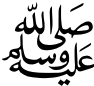 